【今日主題】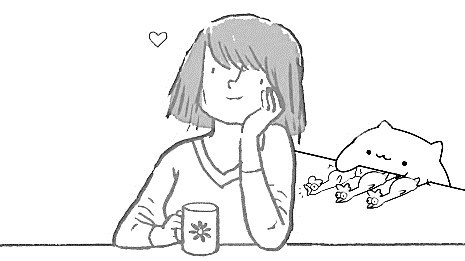 回想 回轉 回復講員︰彭懷冰弟兄經文︰啟示錄2；1-7壹.詩歌-願那靈火復興我（一）願那復興我的靈火，重新再來一次復興我，  起初的信心何處失落，我願悔改重新再得著。在明媚的春光裡，在幸福的生活中，我們陶醉，我們歡樂，早把主恩典忘記。（二）願那復興我的靈火，重新再來一次復興我，起初的愛心何處失落，我願悔改重新再得著。在穩妥的事業裡，在迷人的笑聲中，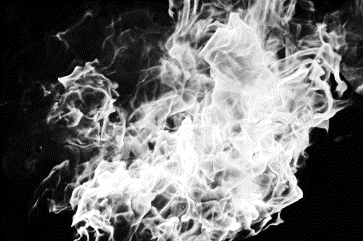 我們遊戲，我們沉迷，早把主恩典忘記。（三）願那復興我的靈火，重新再來一次復興我，起初的愛心何處失落，我願悔改重新再得著。在艱苦的歲月裡，在百般的試煉中，我們禱告，我們儆醒，毋把主恩典忘記。（四）願那靈火復興我願那復興我的靈火，重新再來一次復興我，起初的信望愛何處失落，我願悔改現在就得著。貳.主題經文-啟示錄2:1-7一、給七教會的信息與類似的格式包括：受信者、基督的尊稱、稱讚語（老底嘉教會除外）、評語（士每拿，非拉鐵非教會除外）、警告、勸勉和應許二、給以弗所教會的信息：  1.「行走」、「我知道」  2.提醒：「把起初的愛心離棄了」  3.勸勉：回想、悔改、行起初所行的事  4.警告：將「燈臺......挪去」  5.應許：生命樹的果子叁、回頭三部曲一、回想：記住、想到、提起、記起、記念   1.必須深深反省  2.從心動到行動人非聖賢，孰能無過？要承認自己是個有罪的人，會犯錯也經常有失敗。要知道自己在什麼地方失敗、跌倒。 「回想」包括了「實踐」在內，不只是在心中思想而已，更是要有行動。 二、回轉：悔改、懊悔、 轉變、改變一個人的心思、轉往另一條道路心思意念的「改變」，感到「自責，悔悟，悔改」   1.舊約的核心信息  2.得救的必要條  3.不同形式：有些人一旦知道自己有錯，立即不掩飾立即改過。有些人在知道自己有錯後，因各種因素遲遲才改。有些人在知道自己有錯後，因各種因素不願意改。 有些人在知道自己有錯後，至死不承認執迷不悟。有些人不但不承認自己錯，還把責任推卸給別人。  4.聖經中的實例：浪子回頭：大兒子vs.小兒子耶穌門徒：猶大vs.彼得三、回復：恢復當初愛心的行為  1.聖經中的愛：   1) 重視,喜歡,愛上   1a)人的愛：沒有指出愛的對象、明顯指出對象、   1b)神與基督的愛：對人、神與基督之間   2) 愛筵（約13:1,34；猶1:12；彼後2:13）   2.常常自我省察當年我們為什麼要信主？當年我們為什麼要愛主？當年我們為什麼要服事主？那時與弟兄姊妹之間的關係又是怎樣的？目前一切是如何在篳路藍縷中靠恩享有？肆、棄舊更新！一、防備異端（申十三1-8）：謹防假先知、假教師二、彼此切實相愛：  1.愛的具體表現：自我接納與彼此饒恕  2.恨、能挑起爭端；愛、能遮掩一切過錯。（箴言十2）   a.愛能使人看不見對方的罪，完全不去留意別人的虧欠。縱然別人有甚麼對不起自己的地方，也因愛而包容、饒恕了，便不覺得對方有甚麼錯。   b.愛心使我們不願故意將弟兄的錯失宣揚於人前，因而不致引起更多的紛爭和壞事，免使主的名受更多羞辱。   c.愛心能使我們去挽回弟兄的錯失，使他從迷路上回轉，而不致於犯更多的罪（加6:1）。  3.存著愛心服事神與人三、具體改變：辨識8個破壞我們與神同行的不良習慣神已為祂的子民預備一切得勝所需，但很多基督徒卻掉落在壞習慣中，而與神的能力與同在斷絕。克服任何障礙的第一步：辨識。讓我們一起檢視自己的生命：  1.懶惰的習慣  2.活在舒適圈－老我的習慣  3.做一個基督徒就好的習慣  4.缺乏屬靈紀律的習慣  5.缺乏禱告的習慣  6.與人比較的習慣  7.對人冷漠的習慣  8.對神不順服的習慣伍、聖靈更新願那復興我的靈火，重新再來一次復興我，起初的信望愛何處失落，我願悔改現在就得著。神是信實的，他呼召你們好與他兒子—我們的主耶穌基督—共享團契。                                                     哥林多前書1:9台北基督徒聚會處      第2646期  2020.08.09教會網站：http://www.taipeiassembly.org年度主題：回想˙回轉˙回復--改變你基督徒的壞習慣		主日上午	主日下午 	下週主日上午	下週主日下午	聚會時間：9時45分	2時10分	9時45分	2時10分	司     會：蔣震彥弟兄		張庭彰弟兄	領     詩：賴映良弟兄 八月份同工會	吳恩加弟兄+大專團契	司     琴：	陳孜祈姊妹 主席:任駿弟兄	蔣宜蓁姊妹	講     員：彭懷冰弟兄		下週講員：任  駿弟兄	本週題目：回想˙回轉˙回復	下週主題：愚拙贏智慧，軟弱勝剛強	本週經文：啟示錄2:1-7		下週經文：哥林多前書1:18-31	上午招待：吳瑞碧姊妹 施兆利姊妹	下週招待：吳純紹姊妹 林寶猜姊妹		李泳嫻姊妹北市中正區100南海路39號。電話（02）23710952傳真（02）23113751臺北市中正區100南海路39號。電話（02）23710952傳真（02）23113751本週各項聚會今日	09:30	兒童主日學		09:45	主日聚會	彭懷冰弟兄		09:45	中學生團契		11:00 《擘餅記念主聚會》		11:00 	慕道班	週二 19:30	英文查經班週三	19:30	交通禱告會	賴大隨弟兄週四	14:30	姊妹查經	郭月琴姊妹		15:30	姊妹禱告會	郭月琴姊妹週五	19:00	小社青	查經聚會週六	14:00	大專團契	專題分享		18:00	社青團契《教會的防疫措施》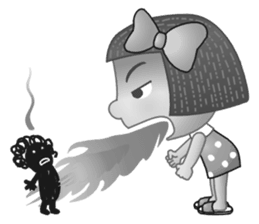 近日疫情升溫，教會的防疫措施也需要加強，敬請配合。1.主日聚會進入教會時，請配合量額溫、洗手(或噴酒精消毒液)、簽到(保留聚集的紀錄)、以及配戴口罩。2.擘餅聚會請配戴口罩，領取餅杯前，以濕紙巾擦手。3.享用愛筵時，取餐「前」先洗手，「取餐時」戴口罩/勿交談。3.教會的餐具，各人使用後要洗乾淨。此外，每週使用前又再重新清洗，並以陽光曬乾消毒；請放心使用。4.身體不適者，請在家休息。週一可從《教會網站》聆聽當週的主日信息錄音或錄影。http://www.taipeiassembly.org/tpi/今天下午2:10舉行八月份同工會。敬請各團契(事工)同工，以及關心教會事工者參加。